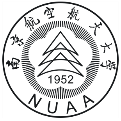 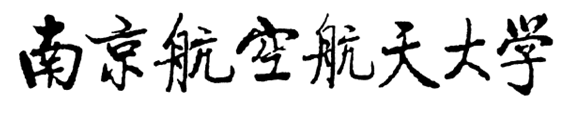 本科毕业设计（论文）附件材料材料目录二〇二〇年六月编号××××××××题目南京航空航天大学本科毕业设计（论文）参考模板
——2020年第一版学生姓名×××学号70204049学院教务处序号附件名称数量备注1234